Załącznik Nr 2 do Uchwały Nr XII.64.2015
Rady Gminy Pszczew
z dnia 22 października 2015 r.Mapa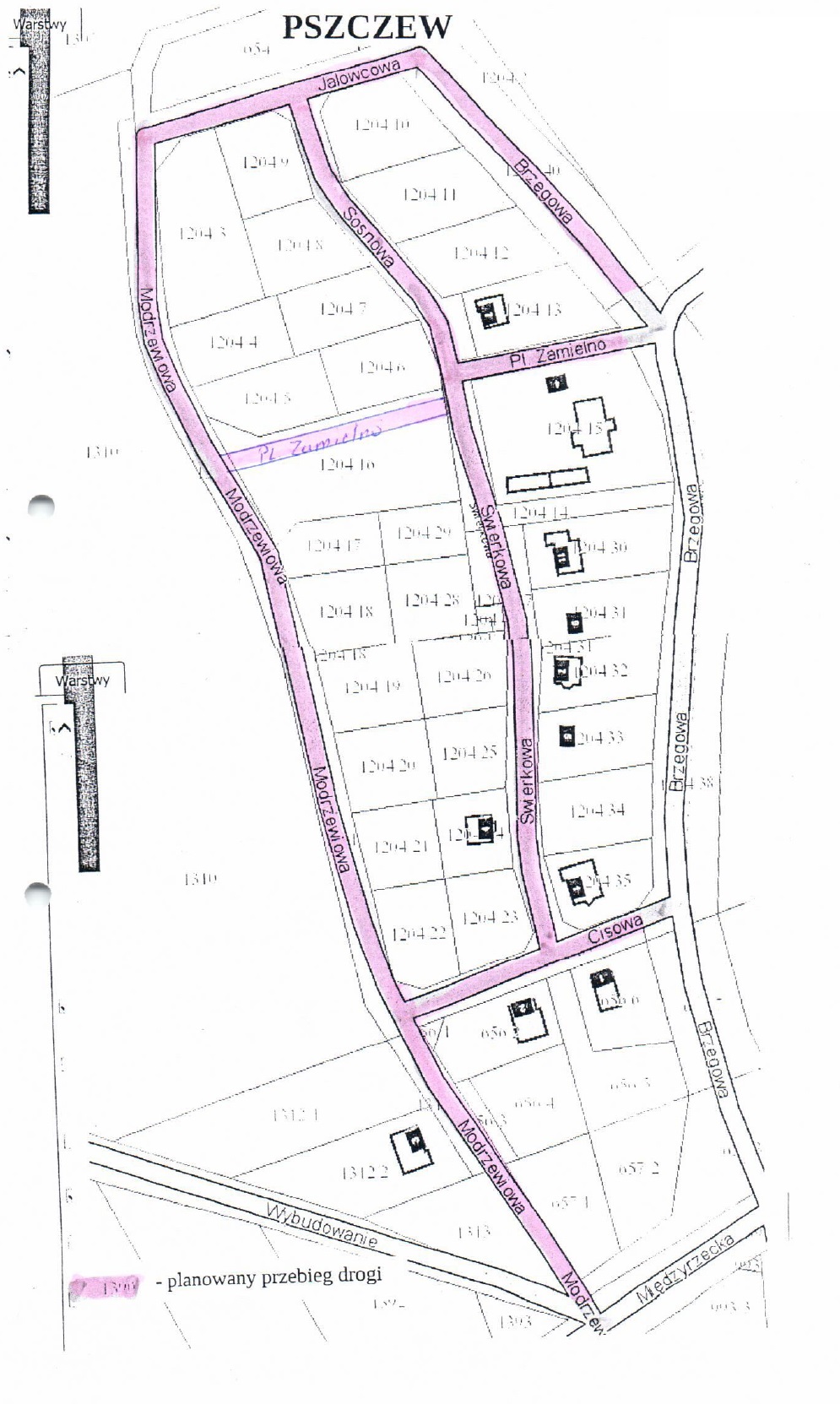 